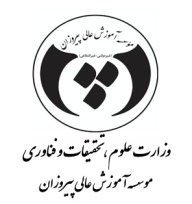 جداول دروس دورة کارشناسی ناپیوسته کامپیوتر - گرايش نرم‌افزار – ورودی مهرادامه جداول دروس دورة کارشناسی ناپیوسته کامپیوتر - گرايش نرم‌افزار – ورودی مهررديفدوره مهارتی فنی و حرفه ایعنوان درستعداد واحدتعداد واحدپيشنياز(همنیاز)نوعرديفدوره مهارتی فنی و حرفه ایعنوان درسنظریعملیپيشنياز(همنیاز)نوعترم اول1آشنایی با قانون اساسی2--عمومیترم اول2معادلات دیفرانسیل2--پایهترم اول3آمار و احتمالات مهندسی2--پایهترم اول4ریاضی گسسته2--پایهترم اول5زبان ماشین و اسمبل11-اصلیترم اول6مهندسی نرم افزار3--اصلیترم اول7اندیشه اسلامی 22--عمومیترم اول8آزمایشگاه مهندسی نرم افزار-1(مهندسی نرم افزار)اصلیترم اول9جمع واحد ها16واحدرديفدوره مهارتی فنی و حرفه ایعنوان درستعداد واحدتعداد واحدپيشنياز(همنیاز)نوعرديفدوره مهارتی فنی و حرفه ایعنوان درسنظریعملیپيشنياز(همنیاز)نوعترم دوم1تاریخ امامت2--عمومیترم دوم2طراحی الگوریتم ها21-اصلیترم دوم3مهندسی ایتنرنت21-تخصصی ترم دوم4نرم افزار  C++طراحی سیستم های شی گرا21-تخصصی اختیاریترم دوم5شیوه ارائه مطالب علمی و فنی2--اصلیترم دوم6نرم افزار  ( سی شارپ)برنامه سازی سیستم21زبان ماشین و اسمبلاصلیترم دوم7معماری کامپیوتر2-زبان ماشین و اسمبلاصلیترم دوم8ریاضی مهندسی2-)معادلات دیفرانسیل(پایهترم دومجمع واحد ها20واحدرديفدوره مهارتی فنی و حرفه ایعنوان درستعداد واحدتعداد واحدپيشنياز(همنیاز)نوعرديفدوره مهارتی فنی و حرفه ایعنوان درسنظریعملیپيشنياز(همنیاز)نوعترم سوم1آموزش اکترونیک/رباتیکهوش مصنوعی21طراحی الگوریتم هاتخصصیترم سوم2نرم افزار ICDLمهارت های زندگی دانشجویی2عمومیترم سوم3شبیه سازی کامپیوتری21مهندسی نرم افزارتخصصیترم سوم4نرم افزار MATLABگرافیک کامپیوتری 121-تخصصیترم سوم5محیط های چند رسانه ای21-تخصصی اختیاریترم سوم6نرم افزار word pressطراحی صفحات وب21مهندسی اینترنتتخصصی اختیاریترم سوم7تربیت بدنی 2-1-عمومیترم سومجمع واحد ها18واحدرديفدوره مهارتی فنی و حرفه ایعنوان درستعداد واحدتعداد واحدپيشنياز(همنیاز)نوعرديفدوره مهارتی فنی و حرفه ایعنوان درسنظریعملیپيشنياز(همنیاز)نوعترم چهارم1تفسیر موضوعی قرآن2--عمومیترم چهارم2کارآموزی-3-تخصصیترم چهارم3پروژه نرم افزار-3-تخصصیترم چهارم4نرم افزار SQL SERVER_ACCESSایجاد بانک های اطلاعاتی21-تخصصی اختیاریترم چهارم5آزمایشگاه معماری کامپیوتر-1(معماری کامپیوتر)اصلیترم چهارم6طراحی وب سایت بدون کد نویسیمباحث ویژه21-تخصصیترم چهارم7زبان تخصصی نرم افزار3--اصلیترم چهارممکالمه زبان انگلیسیجمع واحد ها18واحدجمع72